Rayat Shikshan Sanstha’sArts and Commerce College,Madha, Tal. Madha, Dist.-Soalpur-413 209FACULTY PROFILEName                           :   Miss. V. P. GaikwadDesignation                 :   Assi. ProfessorDepartment                  :   CommerceSpecialization              :   Athelticse-mail                          :   vrsha26@gmail.comTelephone                   : Mobile No.                  :   9970960049Name                           :   Miss. V. P. GaikwadDesignation                 :   Assi. ProfessorDepartment                  :   CommerceSpecialization              :   Athelticse-mail                          :   vrsha26@gmail.comTelephone                   : Mobile No.                  :   9970960049Name                           :   Miss. V. P. GaikwadDesignation                 :   Assi. ProfessorDepartment                  :   CommerceSpecialization              :   Athelticse-mail                          :   vrsha26@gmail.comTelephone                   : Mobile No.                  :   9970960049Name                           :   Miss. V. P. GaikwadDesignation                 :   Assi. ProfessorDepartment                  :   CommerceSpecialization              :   Athelticse-mail                          :   vrsha26@gmail.comTelephone                   : Mobile No.                  :   9970960049Name                           :   Miss. V. P. GaikwadDesignation                 :   Assi. ProfessorDepartment                  :   CommerceSpecialization              :   Athelticse-mail                          :   vrsha26@gmail.comTelephone                   : Mobile No.                  :   9970960049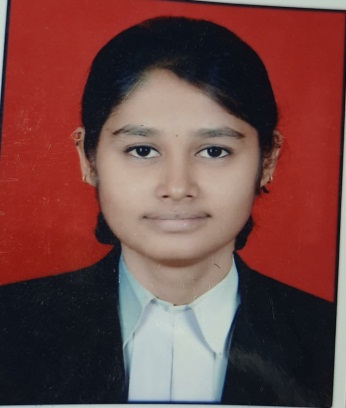 ACADEMIC RECORD:M.Com                    :    April 2016, Bharati Vidyapeeth Deemed University, PuneLL.M                       :    April 2012, Bharati Vidyapeeth Deemed University, PuneLL.B.                      :    April 2010, Solapur University, SolapurGDC&A.               :    April 2008,  CCRCS Maharashtra State.DLL.                      :    April 2013, Bharati Vidyapeeth Deemed University, PunDTL.                      :    April 2014, Bharati Vidyapeeth Deemed University, Pune ACADEMIC RECORD:M.Com                    :    April 2016, Bharati Vidyapeeth Deemed University, PuneLL.M                       :    April 2012, Bharati Vidyapeeth Deemed University, PuneLL.B.                      :    April 2010, Solapur University, SolapurGDC&A.               :    April 2008,  CCRCS Maharashtra State.DLL.                      :    April 2013, Bharati Vidyapeeth Deemed University, PunDTL.                      :    April 2014, Bharati Vidyapeeth Deemed University, Pune ACADEMIC RECORD:M.Com                    :    April 2016, Bharati Vidyapeeth Deemed University, PuneLL.M                       :    April 2012, Bharati Vidyapeeth Deemed University, PuneLL.B.                      :    April 2010, Solapur University, SolapurGDC&A.               :    April 2008,  CCRCS Maharashtra State.DLL.                      :    April 2013, Bharati Vidyapeeth Deemed University, PunDTL.                      :    April 2014, Bharati Vidyapeeth Deemed University, Pune ACADEMIC RECORD:M.Com                    :    April 2016, Bharati Vidyapeeth Deemed University, PuneLL.M                       :    April 2012, Bharati Vidyapeeth Deemed University, PuneLL.B.                      :    April 2010, Solapur University, SolapurGDC&A.               :    April 2008,  CCRCS Maharashtra State.DLL.                      :    April 2013, Bharati Vidyapeeth Deemed University, PunDTL.                      :    April 2014, Bharati Vidyapeeth Deemed University, Pune ACADEMIC RECORD:M.Com                    :    April 2016, Bharati Vidyapeeth Deemed University, PuneLL.M                       :    April 2012, Bharati Vidyapeeth Deemed University, PuneLL.B.                      :    April 2010, Solapur University, SolapurGDC&A.               :    April 2008,  CCRCS Maharashtra State.DLL.                      :    April 2013, Bharati Vidyapeeth Deemed University, PunDTL.                      :    April 2014, Bharati Vidyapeeth Deemed University, Pune ACADEMIC RECORD:M.Com                    :    April 2016, Bharati Vidyapeeth Deemed University, PuneLL.M                       :    April 2012, Bharati Vidyapeeth Deemed University, PuneLL.B.                      :    April 2010, Solapur University, SolapurGDC&A.               :    April 2008,  CCRCS Maharashtra State.DLL.                      :    April 2013, Bharati Vidyapeeth Deemed University, PunDTL.                      :    April 2014, Bharati Vidyapeeth Deemed University, Pune TEACHING AND ADMINSTRATIVE EXPERIENCE:TEACHING AND ADMINSTRATIVE EXPERIENCE:Total Teaching Experience                  :   03 YearTotal Teaching Experience for U.G     :   03 YearTotal Teaching Experience for P.G.    :   00Total Research Experience                  :   00Controller of Examinations                 :   00Total Teaching Experience                  :   03 YearTotal Teaching Experience for U.G     :   03 YearTotal Teaching Experience for P.G.    :   00Total Research Experience                  :   00Controller of Examinations                 :   00Total Teaching Experience                  :   03 YearTotal Teaching Experience for U.G     :   03 YearTotal Teaching Experience for P.G.    :   00Total Research Experience                  :   00Controller of Examinations                 :   00Total Teaching Experience                  :   03 YearTotal Teaching Experience for U.G     :   03 YearTotal Teaching Experience for P.G.    :   00Total Research Experience                  :   00Controller of Examinations                 :   00RESEARCH AREA OF INTERESTRESEARCH AREA OF INTEREST1.  Physical Fitness2.  Yoga  3. Athelitcs1.  Physical Fitness2.  Yoga  3. Athelitcs1.  Physical Fitness2.  Yoga  3. Athelitcs1.  Physical Fitness2.  Yoga  3. AthelitcsAWARDS, HONORS, SCHOLARSHIPS & FELLOWSHIPS :   NILAWARDS, HONORS, SCHOLARSHIPS & FELLOWSHIPS :   NILAWARDS, HONORS, SCHOLARSHIPS & FELLOWSHIPS :   NILAWARDS, HONORS, SCHOLARSHIPS & FELLOWSHIPS :   NILAWARDS, HONORS, SCHOLARSHIPS & FELLOWSHIPS :   NILAWARDS, HONORS, SCHOLARSHIPS & FELLOWSHIPS :   NILRESEARCH RECORD AS A  M. Phil./ Ph.D. RESEARCH RECORD AS A  M. Phil./ Ph.D. RESEARCH RECORD AS A  M. Phil./ Ph.D.   NIL  NIL  NILPAPER PUBLISHED IN THE NATIONAL   AND  INTERNATIONAL  JOURNALSPAPER PUBLISHED IN THE NATIONAL   AND  INTERNATIONAL  JOURNALSPAPER PUBLISHED IN THE NATIONAL   AND  INTERNATIONAL  JOURNALSPAPER PUBLISHED IN THE NATIONAL   AND  INTERNATIONAL  JOURNALSInternational            :    00National                   :    00International            :    00National                   :    00PAPER PRESENTED IN NATIONAL/INTERNATIONAL CONFERENCES /SYMPOSIA/SEMINARS/WORKSHOPSPAPER PRESENTED IN NATIONAL/INTERNATIONAL CONFERENCES /SYMPOSIA/SEMINARS/WORKSHOPSPAPER PRESENTED IN NATIONAL/INTERNATIONAL CONFERENCES /SYMPOSIA/SEMINARS/WORKSHOPSPAPER PRESENTED IN NATIONAL/INTERNATIONAL CONFERENCES /SYMPOSIA/SEMINARS/WORKSHOPSInternational            :   00National                   :   00International            :   00National                   :   00NATIONAL/INTERNATIONAL CONFERENCES/SYMPOSIA/SEMINARS/ WORKSHOPS ATTENDEDNATIONAL/INTERNATIONAL CONFERENCES/SYMPOSIA/SEMINARS/ WORKSHOPS ATTENDEDNATIONAL/INTERNATIONAL CONFERENCES/SYMPOSIA/SEMINARS/ WORKSHOPS ATTENDEDNATIONAL/INTERNATIONAL CONFERENCES/SYMPOSIA/SEMINARS/ WORKSHOPS ATTENDEDInternational           :   00National                  :   00International           :   00National                  :   00REFERENCE BOOKS /BOOKS CHAPTER PUBLISHED WITH NATIONAL/ INTERNATIONAL PUBLISHERSREFERENCE BOOKS /BOOKS CHAPTER PUBLISHED WITH NATIONAL/ INTERNATIONAL PUBLISHERSREFERENCE BOOKS /BOOKS CHAPTER PUBLISHED WITH NATIONAL/ INTERNATIONAL PUBLISHERSREFERENCE BOOKS /BOOKS CHAPTER PUBLISHED WITH NATIONAL/ INTERNATIONAL PUBLISHERSInternational           :   00National                  :   00International           :   00National                  :   00Text Books Published with National PublishersText Books Published with National PublishersText Books Published with National PublishersText Books Published with National PublishersNILNILRESEARCH PROJECTS Ongoing     :   NILCompleted  :  NILOngoing     :   NILCompleted  :  NILOngoing     :   NILCompleted  :  NILOngoing     :   NILCompleted  :  NILOngoing     :   NILCompleted  :  NILSKILLS AND EXPERTISE :  Yoga Athelitcs Other gamesSKILLS AND EXPERTISE :  Yoga Athelitcs Other gamesSKILLS AND EXPERTISE :  Yoga Athelitcs Other gamesSKILLS AND EXPERTISE :  Yoga Athelitcs Other gamesSKILLS AND EXPERTISE :  Yoga Athelitcs Other gamesSKILLS AND EXPERTISE :  Yoga Athelitcs Other gamesFEATURED PUBLICATIONS DURING LAST FIVE YEARS:   NIL(Add publications having impact Factor more than 2 or more than 2)FEATURED PUBLICATIONS DURING LAST FIVE YEARS:   NIL(Add publications having impact Factor more than 2 or more than 2)FEATURED PUBLICATIONS DURING LAST FIVE YEARS:   NIL(Add publications having impact Factor more than 2 or more than 2)FEATURED PUBLICATIONS DURING LAST FIVE YEARS:   NIL(Add publications having impact Factor more than 2 or more than 2)FEATURED PUBLICATIONS DURING LAST FIVE YEARS:   NIL(Add publications having impact Factor more than 2 or more than 2)FEATURED PUBLICATIONS DURING LAST FIVE YEARS:   NIL(Add publications having impact Factor more than 2 or more than 2)